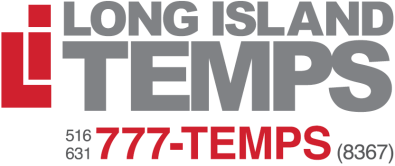 Section I: General InformationSection II: Desired Position / AvailabilitySection III: Employment History (Begin with most recent position)*SKIP THIS SECTION IF WE HAVE YOUR RESUME ON FILE*Section IV: Education / TrainingSection V: OtherSection VI: CertificationLast NameFirst NameFirst NameMiddle InitialMiddle InitialHome TelephoneAddressAddressCityStateZipOther TelephoneEmail AddressEmail AddressEmail AddressAre you at least 18 years of age: yes noAre you at least 18 years of age: yes noAre you at least 18 years of age: yes noPosition DesiredType Desired F/T P/THourly Wage DesiredFor part-time, please note days and hours availableMon _____  Tue _____  Wed _____  Thu _____  Fri _____  Sat _____  Sun _____  For part-time, please note days and hours availableMon _____  Tue _____  Wed _____  Thu _____  Fri _____  Sat _____  Sun _____  For part-time, please note days and hours availableMon _____  Tue _____  Wed _____  Thu _____  Fri _____  Sat _____  Sun _____  EmployerJob TitleDates (month/year)From     to     AddressAddressSalary / WageReason for leavingReason for leavingSupervisorDuties / ResponsibilitiesDuties / ResponsibilitiesDuties / ResponsibilitiesEmployerJob TitleDates (month/year)From     to     AddressAddressSalary / WageReason for leavingReason for leavingSupervisorDuties / ResponsibilitiesDuties / ResponsibilitiesDuties / ResponsibilitiesEmployerJob TitleDates (month/year)From     to     AddressAddressSalary / WageReason for leavingReason for leavingSupervisorDuties / ResponsibilitiesDuties / ResponsibilitiesDuties / ResponsibilitiesEmployerJob TitleDates (month/year)From     to     AddressAddressSalary / WageReason for leavingReason for leavingSupervisorDuties / ResponsibilitiesDuties / ResponsibilitiesDuties / ResponsibilitiesType of SchoolNameLocationDiploma / DegreeMajorCollege or UniversityHigh SchoolBusiness orTrade SchoolSpecialized Courses & TrainingComputer SkillsAre you legally authorized to work in the United States?   Yes    NoProof of employment eligibility will be required if hired.Do you have reliable transportation?   Yes    NoI certify the information contained in this application, or otherwise provided by me as part of the application process, is true, correct, and complete.  I understand that, if employed, false statements reported on this application, or otherwise made or provided by me, shall be considered sufficient grounds for refusing to hire or for dismissal.  I further understand that, if hired, my employment will be on an “at-will” basis, which means that it may be terminated by me or the company at any time or for any reason.Signature: _________________________________          Date: _______________